Итоговая контрольная работа по алгебреобучающего(ей)ся   8  класса __________________________________Вариант 1Часть АК каждому заданию этой части даны 4 варианта ответа, из которых только один верный. Запишите цифру, которая обозначает номер выбранного  ответаA1. Решите неравенство 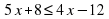 1)(-20 ; +∞)2) (- ∞ ; 20]3) [ 20 ; + ∞)4) ( - ∞ ; -20 )A2. Укажите решение неравенства:  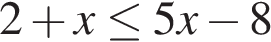 1)(2,5 ; +∞)2) (- ∞ ; 2,5]3) [ 2,5 ; + ∞)4) ( - ∞ ; 2,5 )A3. Соотнесите квадратные уравнения и их корни:А) = 1 = -13 Б) В) = 0 = 7 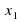 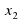 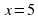 1) 2)  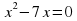 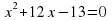 Ответ: Часть BК каждому заданию этой части записать краткий ответ. В1. Решите уравнение: . Если корней несколько, то в ответ запишите наибольший из корней.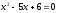 В2. Решите уравнение:  x+4=2x-1 В3. Найдите отрицательный корень уравнения 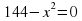 B4. Решите систему уравнений: В ответе укажите сумму  x+y.	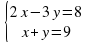 Часть СВ задании  части С приведите полное решениеС 1. Сумма двух чисел равна 20, а их произведение равно 96. Найдите эти числа.С2. Найдите значение выражения при х=3: 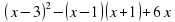 С3. Решите уравнение Шкала оценивания итогового теста за 8 класс: задания части А -1 балл, задания части В -2 балла, С-3 балла. Максимальный балл - модуль «Алгебра» -22Итоговая контрольная работа по алгебреобучающего(ей)ся   8  класса __________________________________Вариант 2Часть АК каждому заданию этой части даны 4 варианта ответа, из которых только один верный. Запишите цифру, которая обозначает номер выбранного  ответаA1. Решите неравенство  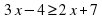 1)(-11 ; +∞)2) (- ∞ ; 11]3) [ -11 ; + ∞)4) ( - ∞ ; 11 )A2. Укажите решение неравенства:   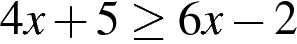 ( - ∞ ; 3,5 ) 2) [ 3,5 ; + ∞) 3)( - ∞ ; 3,5 ] 4) ( 3,5 ; + ∞)A3. Соотнесите квадратные уравнения и их корни:А) = 1 = -6 Б) = 0 = 2 В) x = 31) 2) 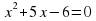 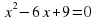 Ответ: Часть BК каждому заданию этой части записать краткий ответВ1. Решите уравнение: . Если корней несколько, то в ответ запишите наименьший из корней.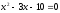 В2. Решите уравнение:  x+6=2x-3  В3. Найдите отрицательный корень уравнения  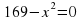 B4. Решите систему уравнений: 	В ответе запишите сумму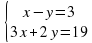 Часть СВ задании  части С приведите полное решениеС1. Разность двух положительных чисел равна 20, а их произведение равно 96. Найдите эти числа.С2. Найдите значение выражения при х=2: С3. Решите уравнение Шкала оценивания итогового теста за 8 класс: задания части А -1 балл, задания части В -2 балла, С-3 балла. Максимальный балл - модуль «Алгебра» -22ОтветОтветАБВОтветОтветОтветОтветОтветРешениеОтветРешениеОтветРешениеОтветоценка «2»оценка «3»оценка «4»оценка «5»Модуль «Алгебра»Модуль «Алгебра»Модуль «Алгебра»Модуль «Алгебра»0-56-1011-1516-20Общее количество балловОценкаМодуль «Алгебра»ОтветОтветАБВОтветОтветОтветОтветОтветРешениеОтветРешениеОтветРешениеОтветоценка «2»оценка «3»оценка «4»оценка «5»Модуль «Алгебра»Модуль «Алгебра»Модуль «Алгебра»Модуль «Алгебра»0-56-1011-1516-20Общее количество балловОценкаМодуль «Алгебра»